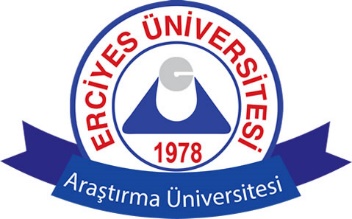 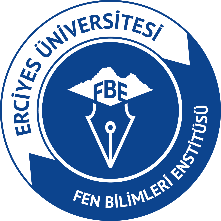 ..../..../20..... 	………………………….. ANABİLİM DALI BAŞKANLIĞINATez İzleme Komitesi (TİK)  .…/…./20….  tarihinde toplanarak Erciyes Üniversitesi Lisansüstü Eğitim ve Öğretim Yönetmeliği’nin ilgili maddesi gereğince ………………….. numaralı Doktora öğrencisi ......................................’nin doktora tez adının değiştirilmesi üzerine aldığı karar ekte sunulmuştur. Bilgilerinize arz ederim.                                                                                          Unvan, Ad Soyad İmzası                                                                                       Tez İzleme Komitesi BaşkanıTez İzleme Komitesi Kararı	Fen Bilimleri Enstitüsü Yönetim Kurulu’nun .................. tarih ve ........... sayılı kararı ile görevlendirilen Tez İzleme Komitesi ................... tarihinde ………………….. numaralı Doktora öğrencisi ......................................’nin doktora tez adının aşağıdaki şekilde değiştirilmesini ve durumun Enstitü Müdürlüğüne sunulmasına oy birliği / oy çokluğu ile karar vermiştir.Değişiklik Gerekçesi: Tezin Eski Adı:Tezin Yeni Adı:FEN BİLİMLERİ ENSTİTÜ MÜDÜRLÜĞÜNE                                                                                                                            ......./....../20...Yukarıdaki tez adı değişikliği uygundur.Unvan, Ad Soyad İmza                                                                                                        Ana Bilim Dalı Başkanı